W związku z nadchodzącymi Świętami Wielkanocnymi ogłaszamy konkurs-wyzwanie wielkanocneW ramach akcji #ZOSTAŃWDOMU –ogłaszamy  WIELKANOCNE WYZWANIE „CHALLENGE”PISANKOWY§ 1. Organizator.
Specjalny Ośrodek Szkolno – Wychowawczy nr 2 im. dra J.Korczaka ul. Czarnieckiego 27, 37-700 Przemyśl, Oddziały Przedszkolne przy Szkole Podstawowej nr 12 w Przemyślu.
§ 2. Cel Wyzwania.

Celem Konkursu jest promowanie tradycji wielkanocnych, rozwijanie zdolności plastycznych dziecka oraz aktywne przebywanie w domu z opiekunami. 
§ 3. Temat
Tematem  jest wielkanocna tradycja dekorowania jajek. Pisanki mogą być wykonane dowolną techniką. Promowanie ogólnopolskiej akcji #zostańwdomu.
§ 4. Warunki uczestnictwa 
1. Uczestnikami Konkursu mogą być WSZYSCY wychowankowie wraz z rodzicami oraz starszym rodzeństwem naszego przedszkola.
2. Każdy uczestnik może zgłosić pracę, wykonaną dowolną techniką, wykorzystując wszystko co jest dostępne w domu, mogą to być pisanki styropianowe, drewniane, plastikowe, z jajek niespodzianek, narysowane kredkami, farbami, z plasteliny,bibuły.

§5. Termin przesłania prac upływa 15.04.2020 r.Podejmując wyzwanie proszę przesłać zdjęcie wykonanej pracy na adres email: bpoltoranos@gmail.comWszystkie podjęte wyzwania opublikowane będą na naszym Facebooku.Oto kilka przykładów dla zainteresowanych: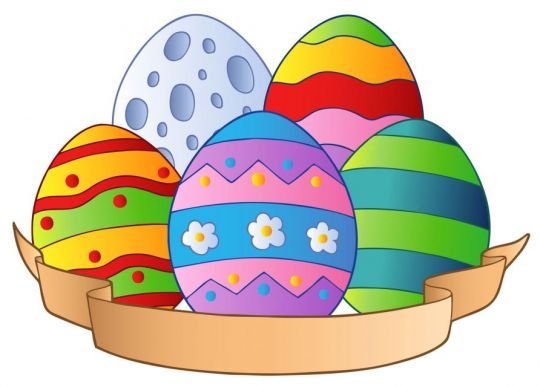 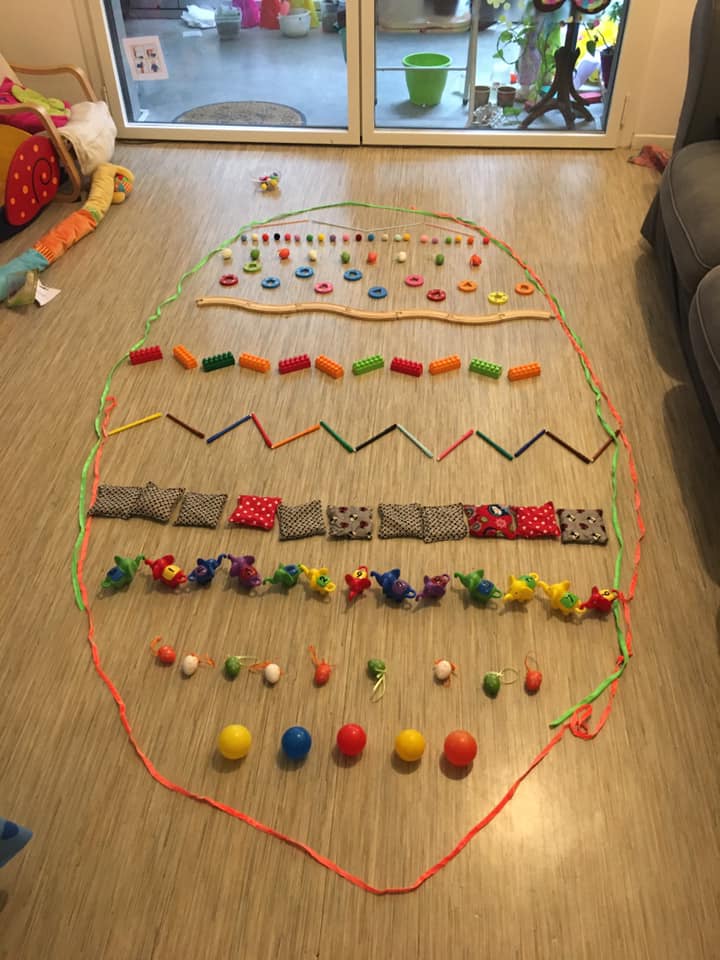 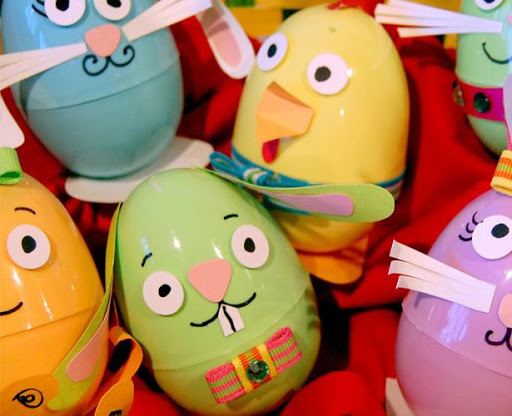 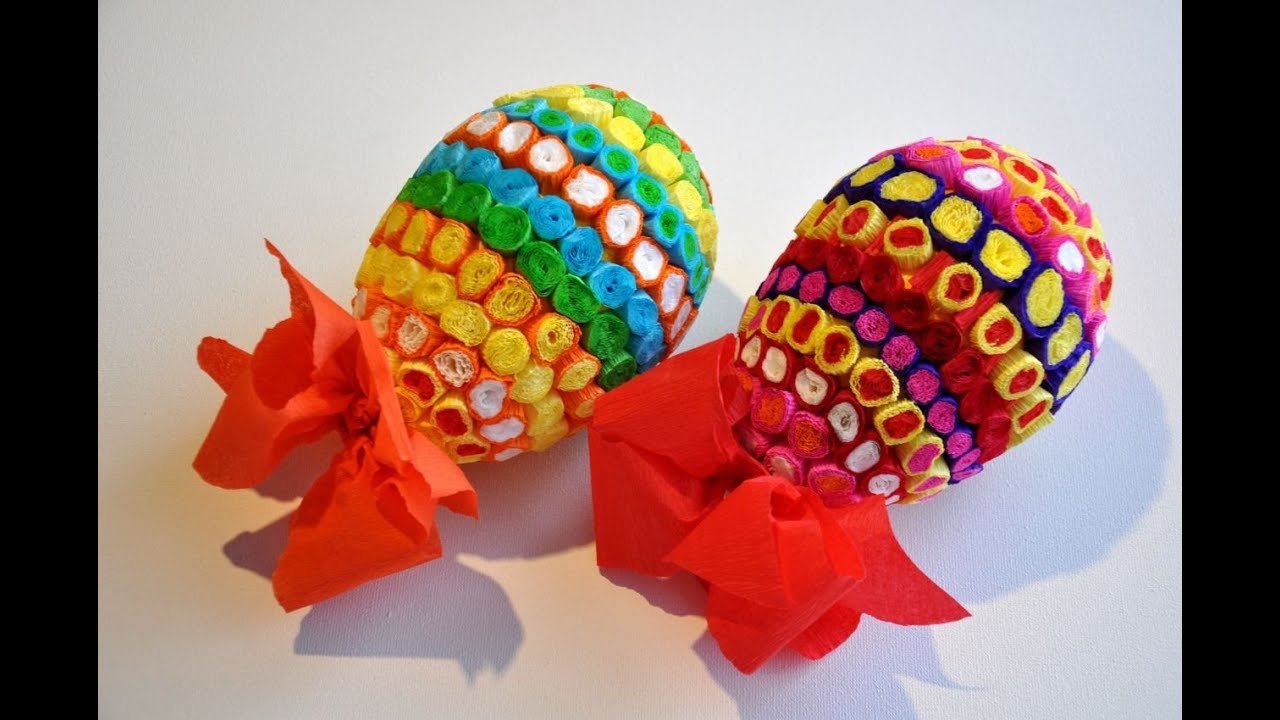 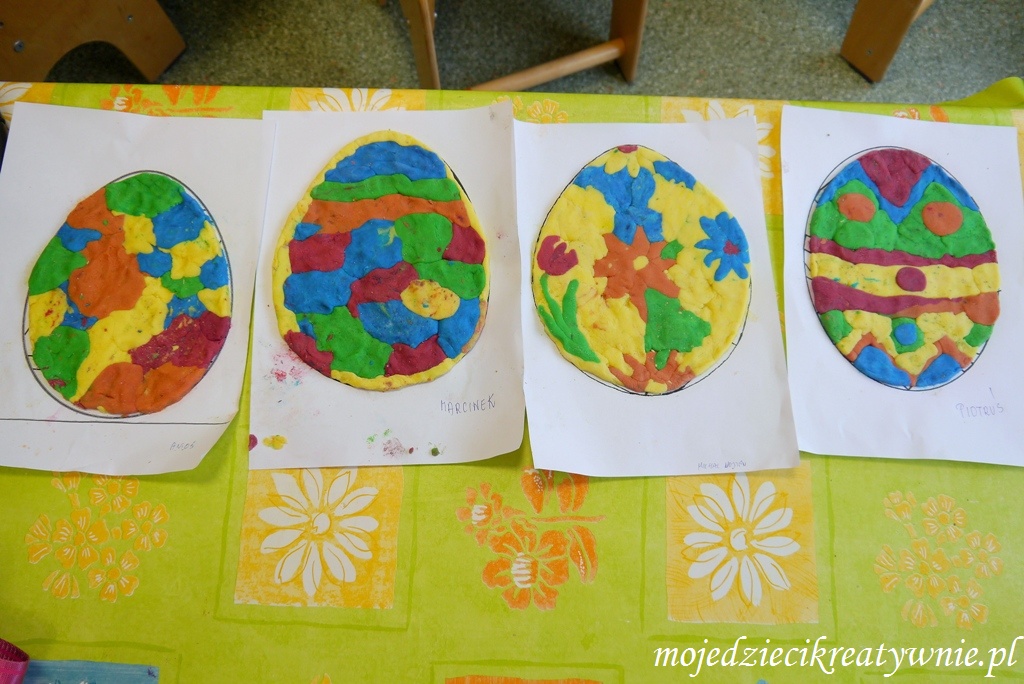 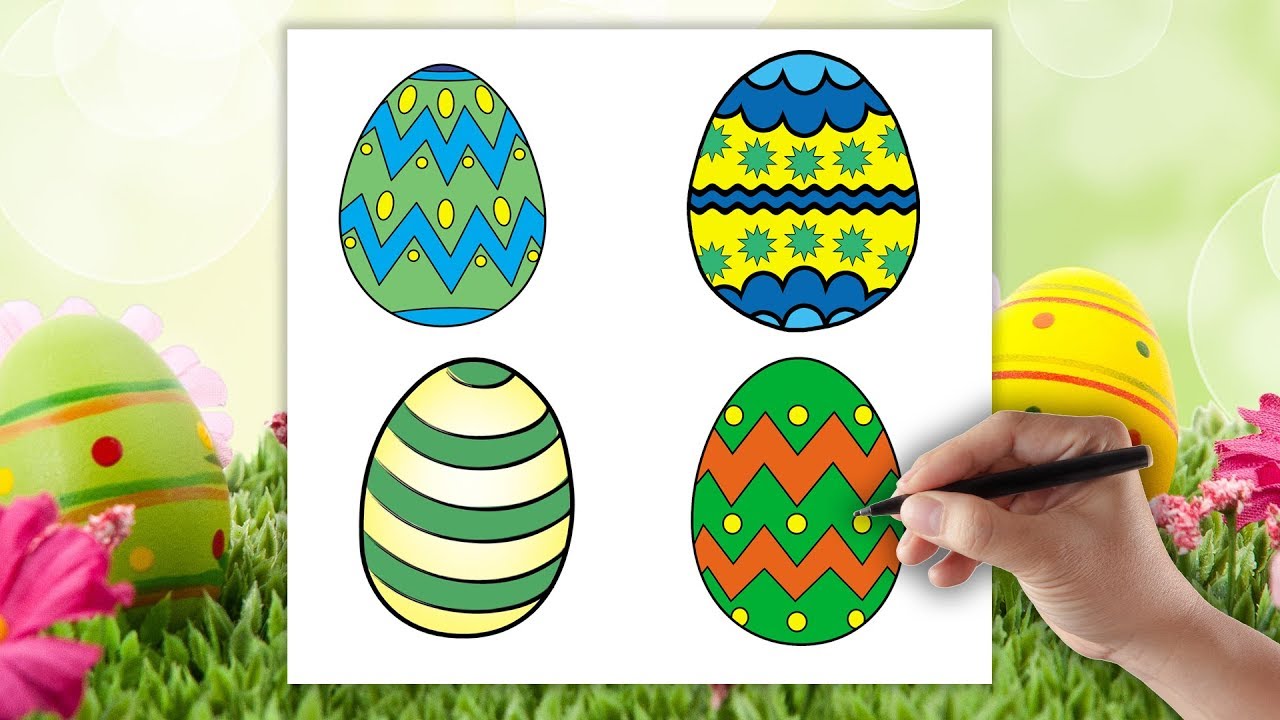 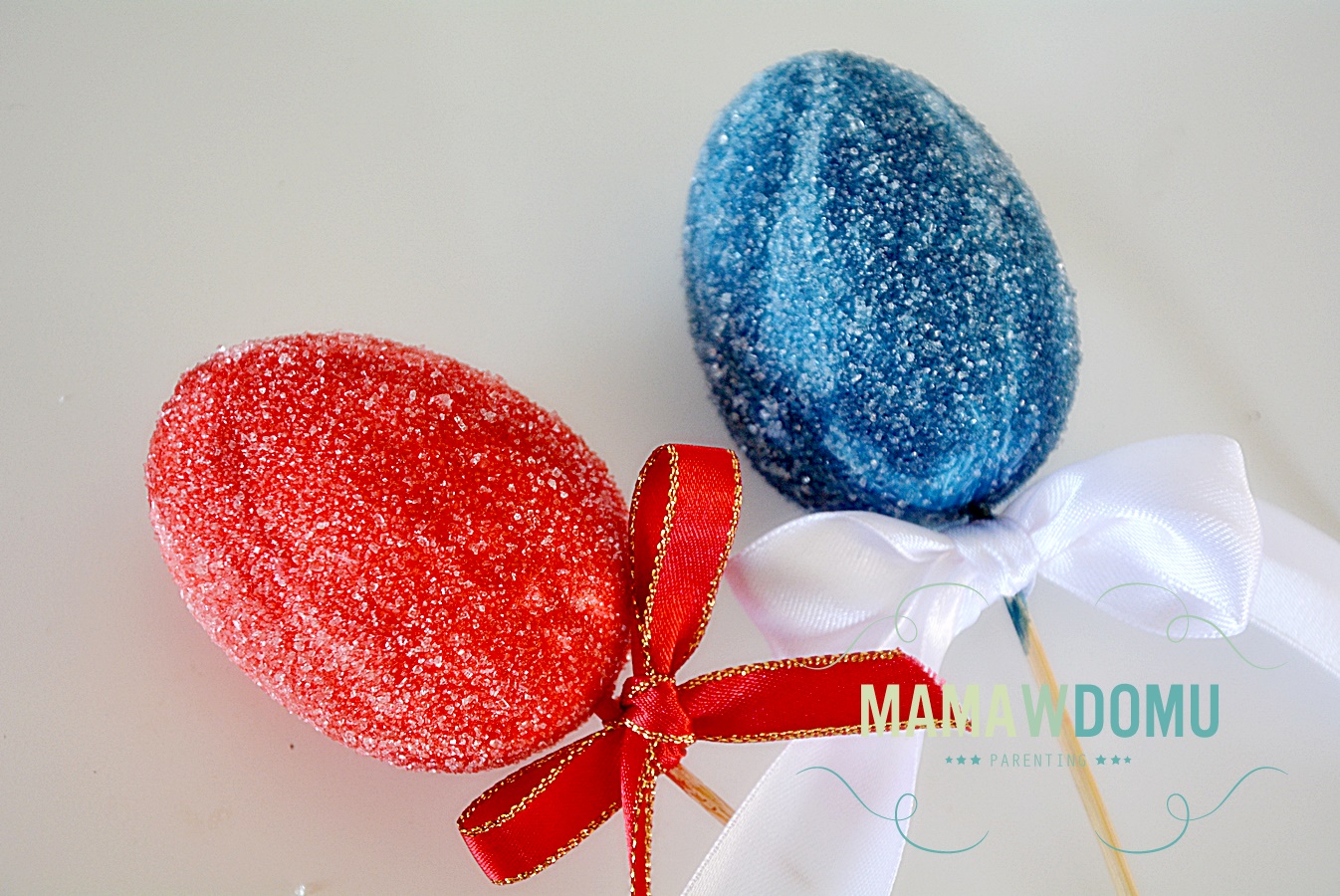 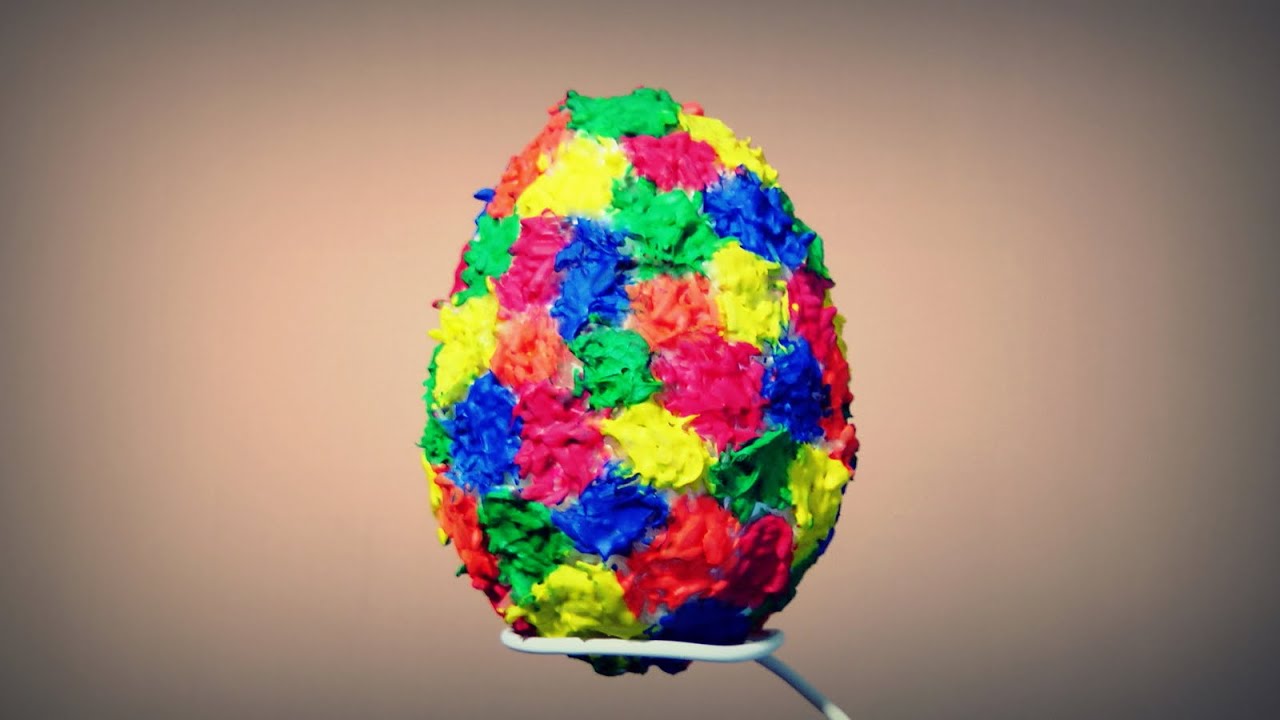 